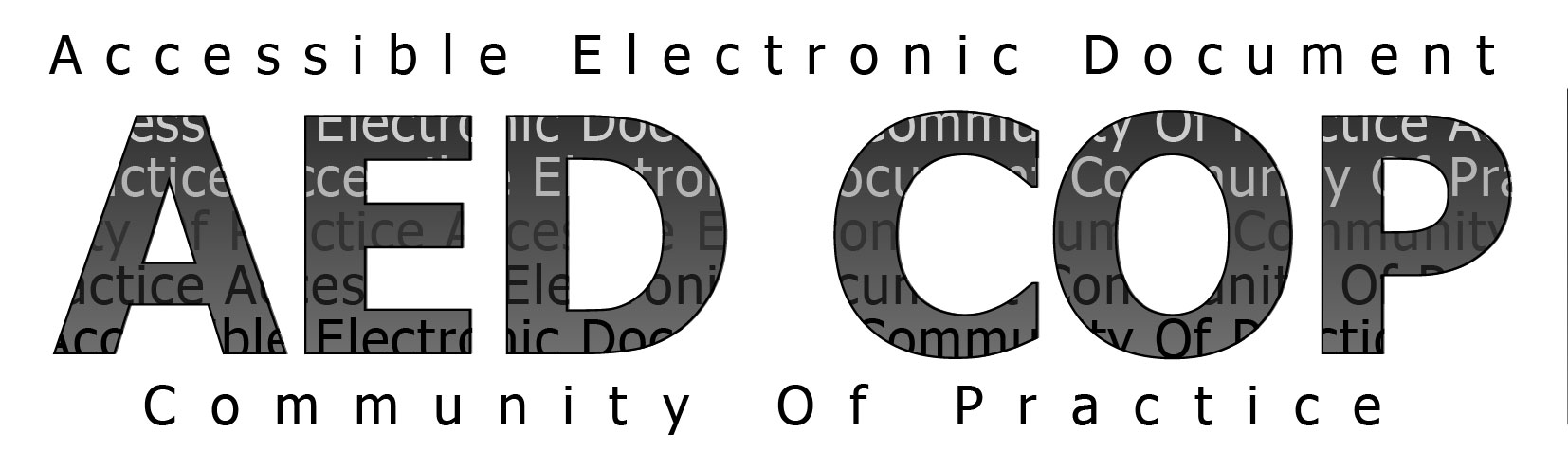 Basic Authoring and Testing Checklist - MS WORD 2010
January 2015 Version 1.0DocumentHeadingsListsColumnsLayout TablesLanguageLinksHeaders, Footers, and WatermarksData TablesImages and Other ObjectsText BoxesColor and Sensory CharacteristicsColor ContrastAudio, Video, and MultimediaFormsFlashing ObjectsAlternative Accessible Version1 Did you save as a Word Document (.docx) with a descriptive filename?YesNoThe file type is Word 2010 document (.docx).The filename identifies the document or its purpose.2 Did you use styles to creat headings?YesNoNAAll headings appear in the Navigation Pane.The navigation pane matches the visual outline of the document.3 Did you use built-in features to create lists?YesNoNAWhen lists are selected, built-in list features are highlighted on the Ribbon.4 Did you use built-in columns to organize content?YesNoNAFor text in columns, Columns is listed under Section in the Reveal Formating Pane.5 Did you use built-in features to organize content in layout tables?YesNoNAThe tab order of layout tables matches the visual layout.Text Wrapping is set to “None” in Table Properties.6 Did you identify distinct languages?YesNoNAWhen text is in a different language, the correct language is identified.7 Did you create unambiguous names for links?YesNoNAThe destination, function or purpose is described in the link name or in surrounding text.Links are uniquely identified.8 Did you duplicate vital information in headers, footers, and watermarks? YesNoNAVital information in headers, footers, and watermarks is duplicated at or near the start of the related information.9 Did you use built-in features to create data tables?YesNoNAWhen data tables are selected, the Table Tools Tab appears (and the Picture Tools Tab does not).The table is simple; there are no merged or split cells.There is only one row of headers.The first row is set to “Repeat as Header Row.”Text Wrapping is set to “None” in Table Properties.10 Did you create accessible images and other objects?YesNoNAThere is descriptive text in the Alt-Text, Caption, surrounding text or appendix.The descriptive text on images of text matches verbatim.“Double-quote, space, double-quote” has been entered for decorative objects. There are no meaningful images reported under “Object not In Line” in the Accessibility Checker.11 Did you create accessible text boxes?YesNoNAThere are no Text Boxes under “Object not In Line” in the Accessibility Checker.12 Did you use color (and other sensory characteristics) plus text to convey meaning?YesNoNAThe meaning of color or other sensory characteristics is duplicated in text.13 Did you create the required color contrast?YesNoNAText and Large Text (including images of text, excluding logos) pass with the Color Contrast Analyzer.14 Did you create accessible embeded files?YesNoNAAudio-only content has an accurate and complete transcript.Video-only content has an accurate and complete description.Multimedia has accurate and complete synchronized captions.Multimedia has accurate and complete synchronized audio descriptions.15 Did you avoid forms?YesNoFillable form fields are excluded from the document.16 Did you exclude flashing objects?YesNoFlashing objects are excluded from the document.17 Did you provide an alternative accessible version?YesNoNAAn alternate version is provided and the information is equivalent and up to date with the primary document.